BOARD OF DIRECTORSPresidentMichael Huey DMD EndodontistVice PresidentBoeing Technica Feow, Ret.SecretaryEducatorTreasurer SteinConsultantFair Director   Lois Jane LuggElectrical Engineer WSSEF FounderGwen CroswaiteEmeritusKandis Foley CoordinatorCharles Fritz Systems AnalystResearch ScientistJames Luddon, Jr. Professiona Engineer, Ret.Science Educator, Ret.Eectrica Engineer, Ret.Mary OmbergEducator, Ret.Software Engineer, Ret.Aerospace Sr.  Project Mgr.Dr. Shuttha ShutthanandanResearch ScientistNucear Engineer    ___________________Endorsements: Superintendent of Pubic Instruction (OSPI)American Association for        the Advancement                of Science (AAAS) of Sciences (WSAS) WA Association of Schoo Administrators (WASA) ___________________Affiliate:Intel International Science& Engineering Fair (ISEF)___________________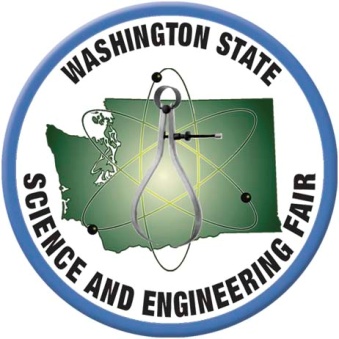 For Immediate ReleaseContact Info: www.wssef.org  WSSEF Media publicity@wssef.orgLocal Student attends Washington State Science and Engineering FairLocal [your student’s grade here]-grade student [your student’s full name here] was among the more than 600 presenters at the 62nd Annual Washington State Science and Engineering Fair (WSSEF www.wssef.org) in Bremerton on March 29 & 30, 2019.  Students from first through twelfth grades converged on  with their project boards and demonstration materials.[Your student’s name here], from [your student’s school here], presented the project “[your student’s project title here]” to judges who volunteer their time to listen, critique and praise the students. WSSEF awards more than $1.8 million in scholarships as well as special awards meeting specific criteria set by a sponsor. [Optional: insert short description of your student’s project here.]At the 2019 WSSEF, [your student’s name here] earned a [name of award here]. This is her/his [first/second/etc.] year of participation.WSSEF is an all-volunteer non-profit organization dedicated to promoting science, technology, engineering and math across the state year-round. This year’s Major Sponsors include: The Boeing Company, Olympic College, City of Bremerton, Johns Hopkins University, Bremerton School District, Bonneville Power Administration, GoDaddy, Kitsap County, Baymont Inn & Suites Bremerton, Eureka Masonic Lodge #20 F&AM, Helix Creative Services, Wolfram Research, Inc., Ohio Wesleyan University, Embry Riddle Aeronautical University, Washington State University – College of Arts and Sciences, Washington State University – Voiland College of Engineering and Architecture, The Evergreen State College, Whitman College, Seattle Pacific University, DELL/EMC2 and DuPont Pioneer.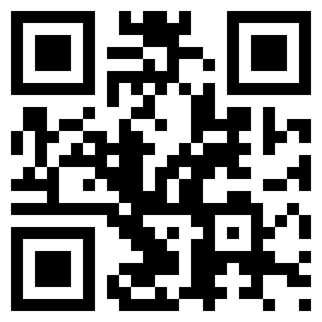 This letter confirms that no portion of funds are used for lobbying and that as a 501(c)3 non-profit your donation is tax deductible to the extent allowable by law.  